Mitgliedsantrag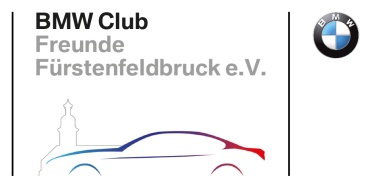 BMW ClubFreunde Fürstenfeldbruck e.V.Mitgliedsantrag für die Mitgliedschaft im „BMW Club Freunde Fürstenfeldbruck e.V.“.Hiermit beantrage ich die Aufnahme im „BMW Club Freunde Fürstenfeldbruck e.V.“. Mir ist bekannt, dass der jährliche Mitgliedsbeitrag pro Person 60,00 € (sechzig Euro) beträgt. Zudem habe ich die offizielle Satzung des „BMW Club Freunde Fürstenfeldbruck e.V.“ gelesen und erkenne diese an.Hiermit erkläre ich mich ausdrücklich damit einverstanden, dass der „BMW Club Freunde Fürstenfeldbruck e.V.“ alle noch folgenden Bild- wie Tonaufnahmen verwenden und auch veröffentlichen darf!Des Weiteren übertrage ich dem „BMW Club Freunde Fürstenfeldbruck e.V.“ sämtliche Medienrechte von mir und meinen Fahrzeugen.       	 	Ich erkläre mich damit einverstanden, dass das Kennzeichen meiner Kraftfahrzeuge bei 	Facebook- und Internetauftritten ersichtlich sein darf!		Ich erkläre mich damit einverstanden, dass der Verein zu speziellen Anlässen seine Glückwünsche über SocialMedia bekannt geben darf.Als zukünftiges Mitglied des „BMW Club Freunde Fürstenfeldbruck e.V.“ hab ich die umseitige Datenschutzerklärung eingesehen, verstanden und erkenne diese an.Die Willenserklärung der Einwilligung zur Datenerhebung, -verarbeitung und -nutzung personenbezogener Daten kann seitens des Vereins zu Lasten der betroffenen Person nicht erzwungen werden – die Abgabe der Willenserklärung erfolgt stets freiwillig und ist jederzeit beim 1. Vorstand schriftlich widerrufbar. Ort, Datum						UnterschriftDatenschutzerklärungMit dem Beitritt eines Mitglieds nimmt der Verein eine Adresse, sein Geburtsdatum, seine Bankverbindung, seine Anzahl satzungsgemäßer Fahrzeuge einschließlich Modellbezeichnung, Telefonnummer und E-Mail Adresse auf. Diese Informationen werden in dem vereinseigenen EDV-System gespeichert und dem Gesamtvorstand zur Verfügung gestellt. Jedem Vereinsmitglied wird dabei eine Mitgliedsnummer zugeordnet. Die personenbezogenen Daten werden dabei durch geeignete technische und organisatorische Maßnahmen vor der Kenntnisnahme Dritter geschützt.Sonstige Informationen und Informationen über Nichtmitglieder werden von dem Verein grundsätzlich intern nur verarbeitet, wenn sie zur Förderung des Vereinszweckes nützlich sind (z.B. Kleidergröße) und keine Anhaltspunkte bestehen, dass die betroffene Person ein schutzwürdiges Interesse hat, das der Verarbeitung entgegensteht.Als Mitglied des BMW Club Deutschland e.V. ist der Verein verpflichtet, seine Mitglieder an den Dachverband zu melden. Übermittelt werden dabei Name, Geburtsdatum, vollständige Adresse und der zugehöriger Verein; bei Mitgliedern mit besonderen Aufgaben (z.B. Vorstandsmitglieder) zusätzlich die Bezeichnung ihrer Funktion im Verein.Die Verrechnung von Geldforderungen zwischen Verein und Mitglied erfolgt unbar mithilfe des eigenen Vereinskontos. Begleichungen von Forderungen zu Gunsten des Vereins erfolgen mit Hilfe des SEPA-Lastschriftverfahrens.Das kontoführende Kreditinstitut des Vereins (aktuell die Bankhaus Anton Hafner KG) erhält von den Mitgliedern des Vereins Informationen über Name, Vorname, Bankverbindung, Lastschriftart (z.B. CORE oder B2B), Sequenztyp (einmaliger oder widerkehrender Lastschrifteinzug), Mandatsreferenznummer, Erteilungsdatum des SEPA-Mandates, sowie die Höhe der angefallenen Kosten / Gebühren zu Lasten des Mitglieds (z.B. Mitgliedsbeitrag)Der Verein informiert über die vereinseigene Homepage und über die sozialen Medien regelmäßig über die Aktivitäten des Vereinswesens und besondere Ereignisse. Bei Vereinsveranstaltungen ist eine Berichterstattung der Presse nicht ausgeschlossen.Das einzelne Mitglied kann jederzeit gegenüber dem Vorstand einer solchen Veröffentlichung widersprechen. Im Falle des Widerspruches unterbleiben in Bezug auf das widersprechende Mitglied weitere Veröffentlichungen. Personenbezogene Daten des widersprechenden Mitglieds werden von der Homepage des Vereins entfernt.Es besteht die Gefahr, dass Mitgliedsdaten aufgrund von klassischer Vereinsaktivität (z.B. Ausfahrten, Anfahrt BMW-Treffen, Stammtische, usw.) an die Öffentlichkeit gelangen. Es muss bewusst sein, dass trotz aller Maßnahmen zur Gewährung des Datenschutzes diese Daten auch in Staaten abrufbar sind, die keine der Bundesrepublik Deutschland vergleichbaren Datenschutzbestimmungen kennen.Ferner ist nicht garantiert, dass diese Daten dann vertraulich bleiben, die inhaltliche Richtigkeit fortbesteht und die Daten nicht verändert werden können.Weitergabe von Mitgliedsdaten an Vereinsmitglieder – Mitgliederverzeichnisse werden nur an Vorstandsmitglieder und sonstige Mitglieder ausgehändigt, die im Verein eine besondere Funktion ausüben, welche die Kenntnis der Mitgliedsdaten erfordert. Macht ein Mitglied geltend, dass er die Mitgliederliste zur Wahrnehmung seiner satzungsmäßigen Rechte benötigt, händigt ein Vorstandsmitglied die Liste nur gegen die schriftliche Versicherung aus, dass die Adressen und weitere Daten nicht zu anderen Zwecken verwendet werden.Beim Austritt werden alle personenbezogenen Daten aus der Mitgliederliste gelöschtPersonenbezogene Daten des austretenden Mitglieds betreffen, werden gemäß der steuergesetzlichen Bestimmungen bis zu zehn Jahre ab der schriftlichen Bestätigung des Austritts durch den Vorstand aufbewahrt.Geltende gesetzliche Aufbewahrungsfristen personenbezogener Daten finden ihre Anwendung.SEPA-Lastschriftmandat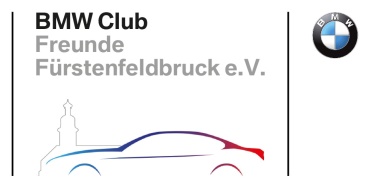 BMW Club	Freunde Fürstenfeldbruck e.V.Zahlungsempfänger: 	 BMW Club Freunde Fürstenfeldbruck e.V.  Alemannenstraße 7  82256 FürstenfeldbruckGläubiger-Identifikationsnummer:	 DE45BMW00001938965Mitglied:	      Mandatsreferenznummer:		 2013BMW     Zahlungsart:				 Mandat für wiederkehrende ZahlungenIch ermächtige/Wir ermächtigen den BMW Club Freunde Fürstenfeldbruck e.V. Zahlungen von meinem/unserem Konto mittels Lastschrift einzuziehen. Zugleich weise ich mein/weisen wir unser Kreditinstitut an, die vom BMW Club Freunde Fürstenfeldbruck e.V. auf mein/unser Konto gezogenen Lastschriften einzulösen.Die Abbuchung des Mitgliedsbeitrages findet jährlich am 01. Januar (oder dem folgenden Geschäftstag) jeden Jahres statt.Für unterjährige Zahlungen findet eine Kontobelastung frühestens zwei Wochen nach Rechnungsstellung statt. Dies gilt auch für Mitglieder, die unterjährig dem Verein beitreten, wobei der Mitgliedsbeitrag im Jahr des Beitrittes sofort in voller Höhe per Lastschrift eingezogen wird.Hinweis: Ich kann/Wir können innerhalb von acht Wochen, beginnend mit dem Belastungsdatum, die Erstattung des belasteten Betrages verlangen. Es gelten dabei die mit meinem/unserem Kreditinstitut vereinbarten Bedingungen.Name und Adresse Kontoinhaber (falls von Mitgliederdaten abweichend)Konto des Zahlungspflichtigen (IBAN): Name des Kreditinstitutes:Ort, Datum				    Unterschrift des Zahlungspflichtigen (Kontoinhaber)Von diesem SEPA-Lastschriftmandat hat der Zahlungspflichtige (Kontoinhaber) eine Kopie erhalten.Name; Vorname:Straße & Hausnummer:Postleitzahl & Wohnort:Geburtsdatum:Handynummer:E-Mail:Fahrzeug 1:Fahrzeug 2:Fahrzeug 3:T-Shirt Größe:Beruf / Arbeitgeber: (freiwillige Angabe)BMW ClubFreunde Fürstenfeldbruck e.V.Alemannenstraße 7D – 82256 FürstenfeldbruckTelefon + 49 (0) 8141/3182920Telefax + 49 (0) 8141/3182930info@bmw-freunde-ffb.de
www.bmw-freunde-ffb.deBankhaus Anton Hafner KG
BIC: ANHODE77XXX
IBAN: DE65720302270053338000Amtsgericht  VR 206675
Gläubiger-ID: DE45BMW00001938965BMW ClubFreunde Fürstenfeldbruck e.V.Alemannenstraße 7D – 82256 FürstenfeldbruckTelefon + 49 (0) 8141/3182920Telefax + 49 (0) 8141/3182930info@bmw-freunde-ffb.de
www.bmw-freunde-ffb.deBankhaus Anton Hafner KG
BIC: ANHODE77XXX
IBAN: DE65720302270053338000Amtsgericht  VR 206675
Gläubiger-ID: DE45BMW00001938965